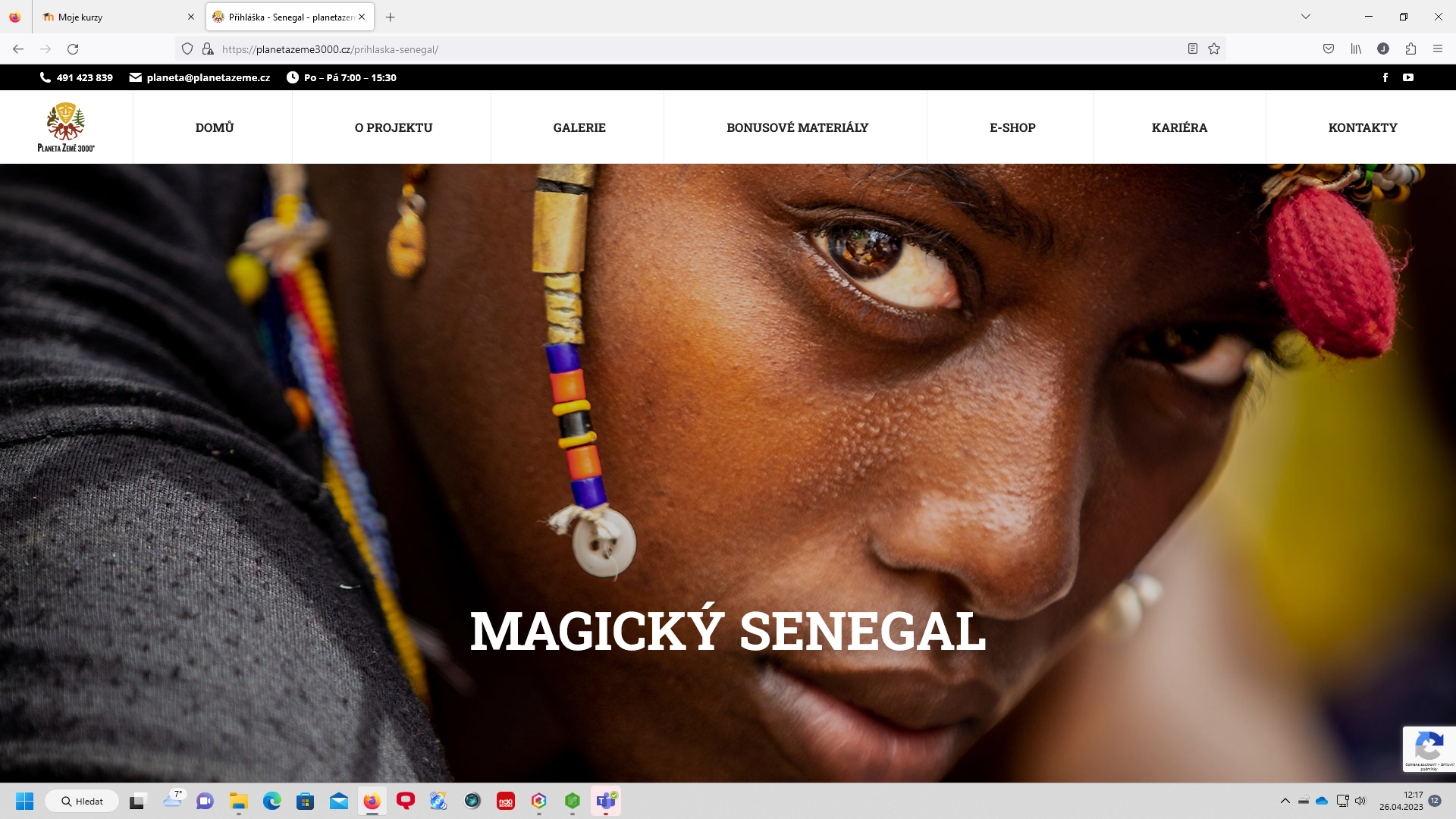 Zeměpisná přednáška spojena s filmem 11.4.2023 - kino Světozor – pořadatelé: Planeta Země – Náchod – Adam Lelek 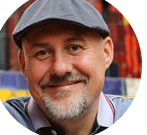 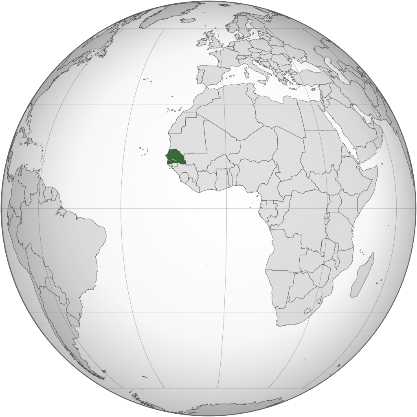 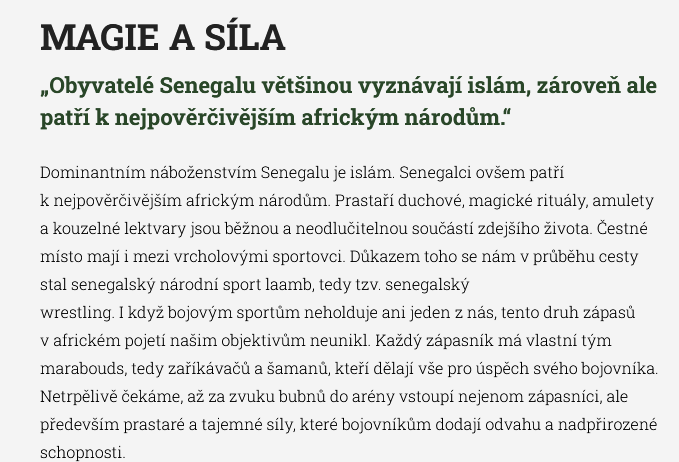 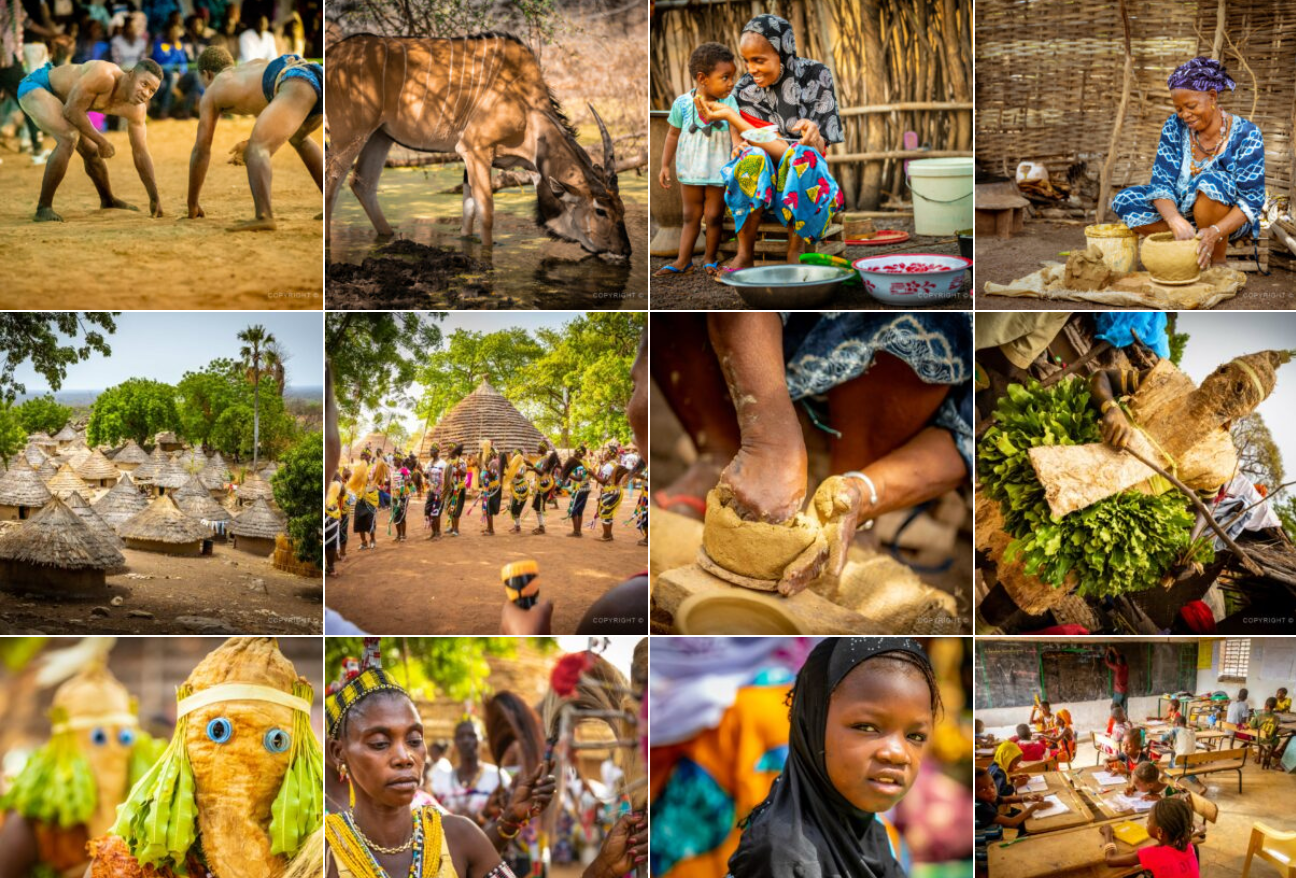 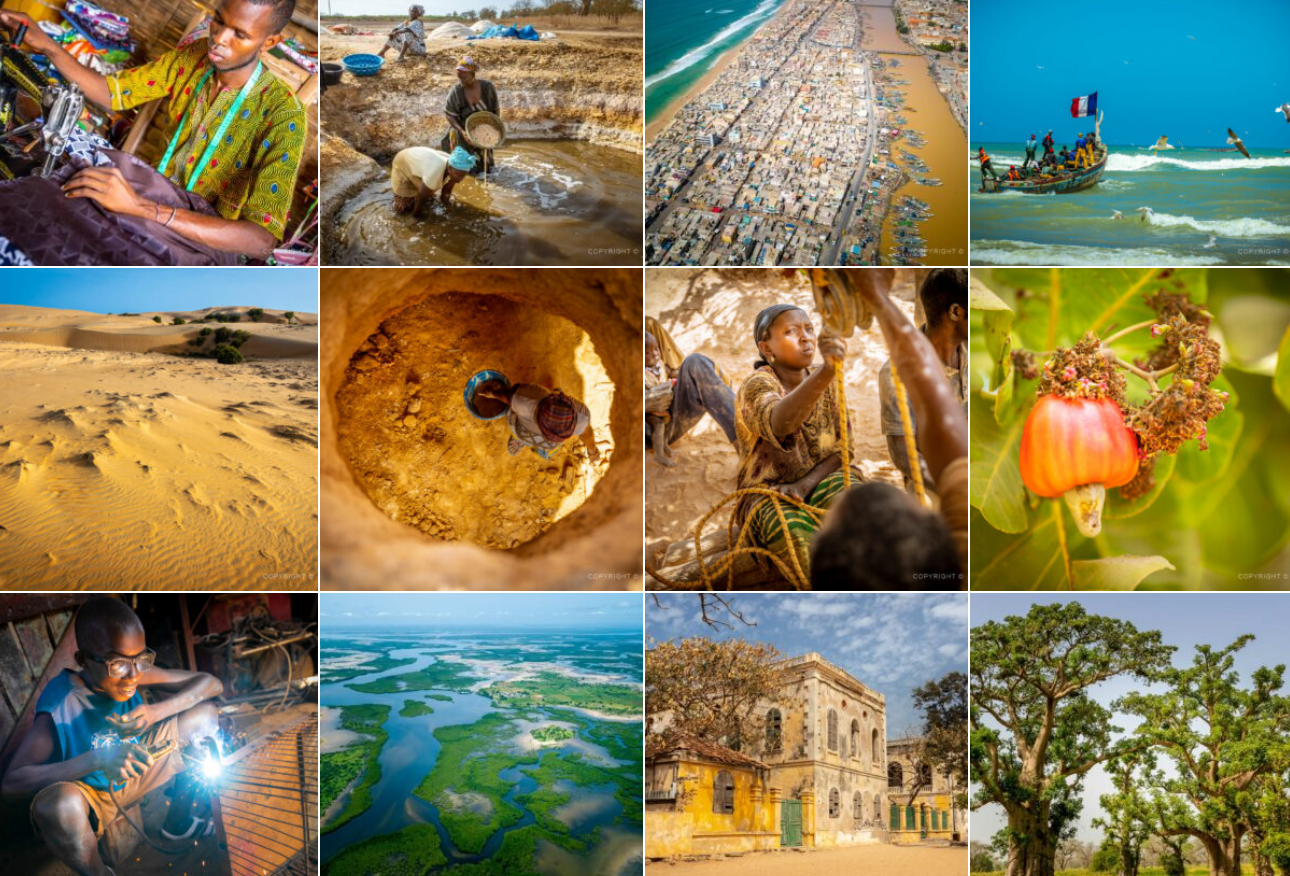 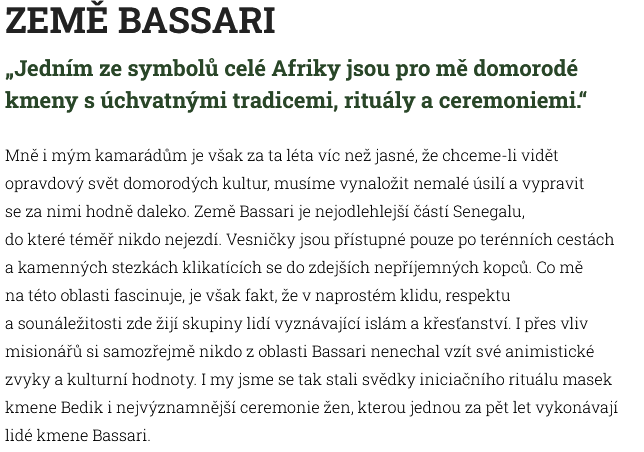 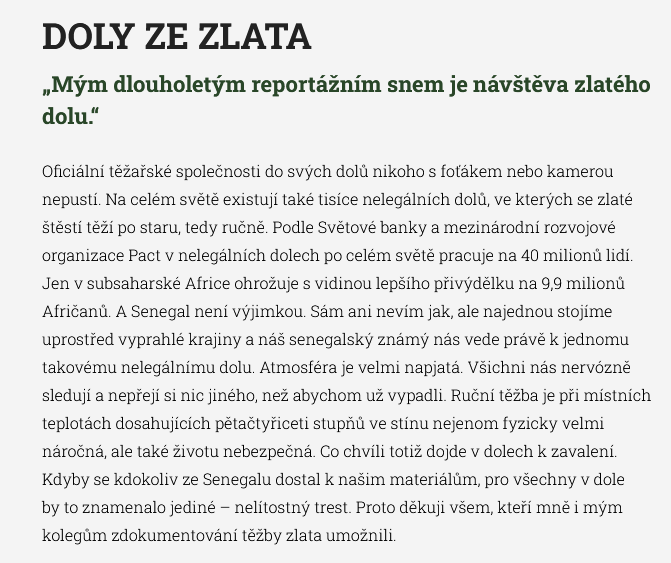 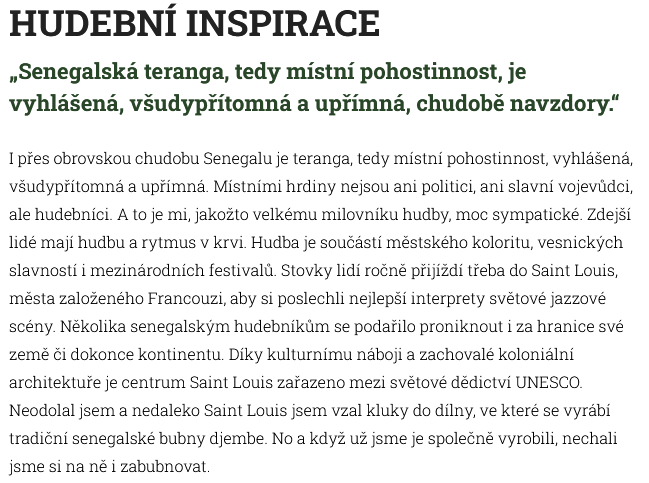 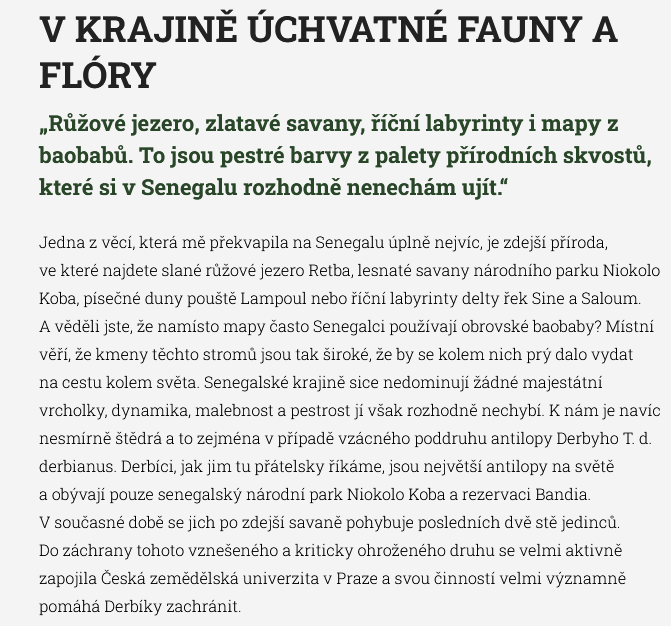 